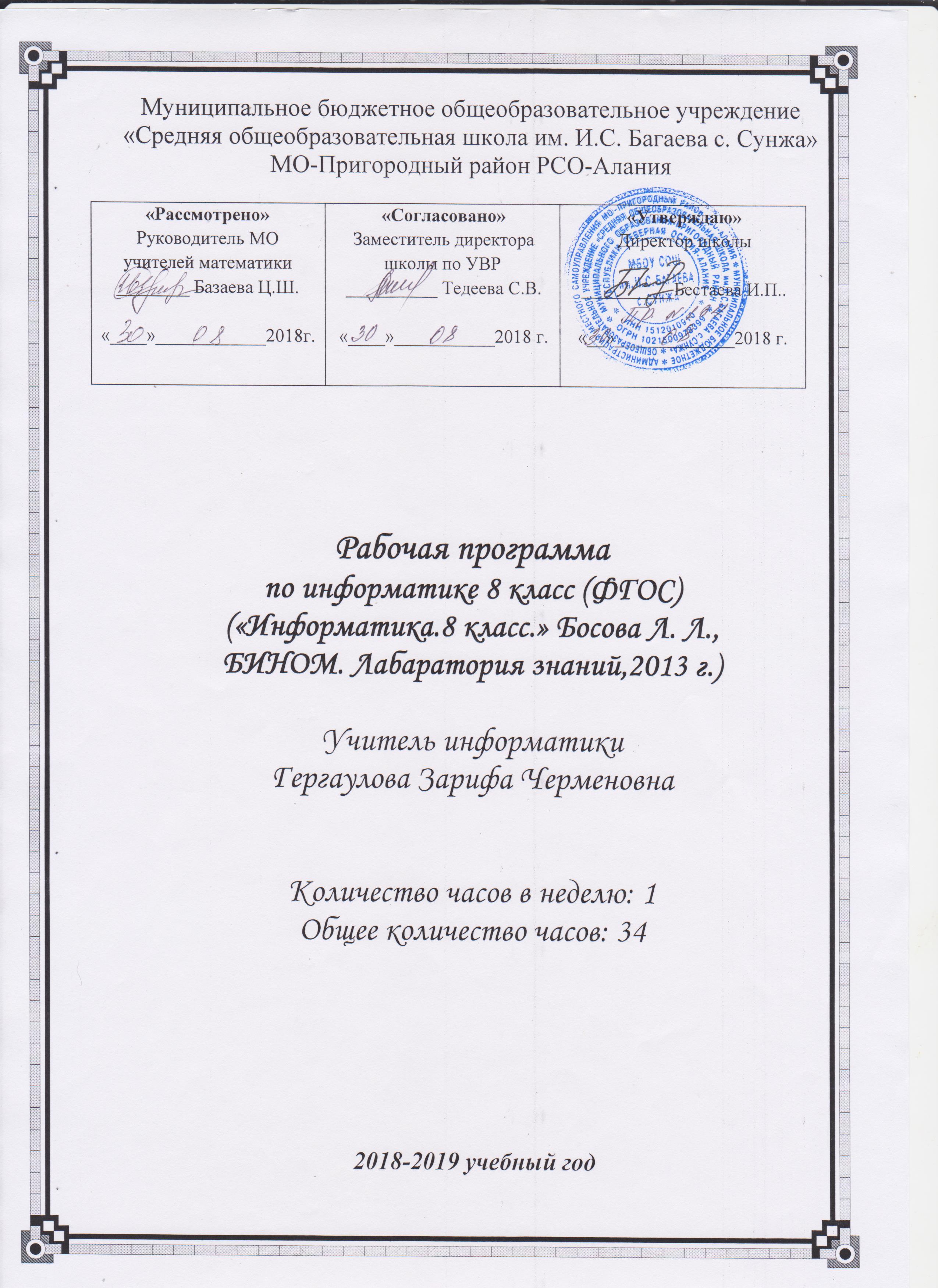 Рабочая программа по информатике и ИКТ для обучающихся 8 классов составлена в соответствии с нормативно-правовыми документами, обеспечивающими её реализацию:Федеральный компонент государственных стандартов начального общего, основного общего и среднего (полного) общего образования (Приказ Министерства образования и науки Российской Федерации от 05.03.2004 г. №  1089 «Об утверждении Федерального компонента государственного образовательного стандарта начального общего, основного общего и среднего (полного) общего образования»).Учебный план МБОУ СОШ им. И. С. Багаева с. СунжаПоложение о рабочей программе МБОУ СОШ им. И . С. Багаева с. Сунжа.Авторская программа курса информатики для 7-9 классов общеобразовательных учреждений Л.Л. Босовой (М: БИНОМ, 2015 г.).В программе учитываются возрастные и психологические особенности обучающихся, обучающихся на ступени основного общего образования, учитываются межпредметные связи. В основе программы лежит авторский подход Босовой Л.Л. в части структурирования учебного материала, определения последовательности его изучения, путей формирования системы знаний, умений и способов деятельности, развития, воспитания и социализации обучающихся. В учебном плане Северо-Кавказского суворовского военного училища предмет «Информатика и ИКТ» представлен как базовый курс.Программа ориентирована на получение фундаментальных знаний, умений и навыков в области информатики. Программа курса 8 класса по предмету «Информатика и ИКТ» предназначена для изучения курса информатики обучающимися основной школы. В настоящей программе учтено, что, к этому периоду обучения, обучающиеся уже обладают ИКТ-компетентностью, достаточной для дальнейшего изучения предмета. Программа направленна на изучение теоретического материала изложенного в учебнике для 8 класса УМК Босовой Л.Л. - на систематическое изучение информатики как научной дисциплины, имеющей огромное значение в формировании мировоззрения современного человека; позволит обучающимся приобрести необходимые теоретические сведения, но и подвести их к систематизации, теоретическому осмыслению и обобщению уже имеющегося опыта. Программа рассчитана на 35 учебных часов.Курс рассчитан на  восприятие обучающимися, как с гуманитарным, так и с «естественно-научным» и технологическим складом мышления. Для реализации рабочей программы используется учебно-методический комплект, включающий: учебник «Информатика». 8 класс, Босова Л.Л., М.: БИНОМ. Лаборатория знаний, 2015; «Рабочая тетрадь по информатике для 8 класса», Босова Л.Л., М.: БИНОМ. Лаборатория знаний, 2015; Информатика. Программа для основной школы: 5–6 классы. 7-9 классы Авторы: Босова Л. Л., Босова А.Ю., 2014;Информатика. 7–9 классы: методическое пособие. Босова Л.Л., Босова А.Ю. – М.: БИНОМ. Лаборатория знаний, 2013;Электронное приложение к учебнику «Информатика. 8 класс» Босова Л.Л., Босова А.Ю.;Изучение информатики в 8 классе направленно на достижение главных целей основного общего образования и способствует:формированию целостного мировоззрения, соответствующего современному уровню развития науки и общественной практики за счет развития представлений об информации как важнейшем стратегическом ресурсе развития личности, государства, общества; понимания роли информационных процессов в современном мире; совершенствованию общеучебных и общекультурных навыков работы с информацией в процессе систематизации и обобщения имеющихся и получения новых знаний, умений и способов деятельности в области информатики и ИКТ; развитию навыков самостоятельной учебной деятельности школьников (учебного проектирования, моделирования, исследовательской деятельности и т.д.);воспитанию ответственного и избирательного отношения к информации с учетом правовых и этических аспектов ее распространения, воспитанию стремления к продолжению образования и созидательной деятельности с применением средств ИКТ.Задачи программы:показать обучающимся роль информации и информационных процессов в их жизни и в окружающем мире;организовать работу в виртуальных лабораториях, направленную на овладение первичными навыками исследовательской деятельности, получение опыта принятия решений и управления объектами с помощью составленных для них алгоритмов; организовать компьютерный практикум, ориентированный на: формирование умений использования средств информационных и коммуникационных технологий для сбора, хранения, преобразования и передачи различных видов информации (работа с текстом и графикой в среде соответствующих редакторов); овладение способами и методами освоения новых инструментальных средств; формирование умений и навыков самостоятельной работы; стремление использовать полученные знания в процессе обучения другим предметам и в жизни;создать условия для овладения основами продуктивного взаимодействия и сотрудничества со сверстниками и взрослыми: умения правильно, четко и однозначно формулировать мысль в понятной собеседнику форме; умения выступать перед аудиторией, представляя ей результаты своей работы с помощью средств ИКТ.2. ПЛАНИРУЕМЫЕ ПРЕДМЕТНЫЕ РЕЗУЛЬТАТЫ ОСВОЕНИЯ ИНФОРМАТИКИПредметные результаты включают в себя: освоенные суворовцами в ходе изучения учебного предмета умения специфические для данной предметной области, виды деятельности по получению нового знания в рамках учебного предмета, его преобразованию и применению в учебных, учебно-проектных и социально-проектных ситуациях, формирование научного типа мышления, научных представлений о ключевых теориях, типах и видах отношений, владение научной терминологией, ключевыми понятиями, методами и приемами. В результате изучения курса «Информатика и ИКТ» в 8 классеосновной школы обучающиеся должны:знать:особенности и преимущества двоичной системы счисления;основные свойства алгоритма, иллюстрировать их на конкретных примерах алгоритмов;объяснять структуру основных алгоритмических конструкций и уметь использовать их для построения алгоритмов и программ;сущность операции присваивания;основные конструкции языка программирования Паскаль;основные формы мышления и основные логические операции;уметь:записывать десятичные числа в двоичной, восьмеричной, шестнадцатеричной системах счисления;строить простейшие таблицы истинности;записывать на учебном алгоритмическом языке, в виде блок-схемы или на языке программирования Паскаль алгоритм решения простой задачи;следовать требованиям техники безопасности, гигиены, эргономики и ресурсосбережения при работе со средствами информационных и коммуникационных технологий;использовать приобретенные знания и умения в практическойдеятельности к повседневной жизни:для осознания роли информационно-коммуникационных технологий в развитии интеллектуальных и творческих способностей личности; их значения в жизни человека и общества;создания информационных объектов, в том числе для оформления результатов учебной работы;организации индивидуального информационного пространства, создания личных коллекций информационных объектов;использования информационно-коммуникационных технологий как средства получения знаний по другим учебным предметам и продолжения образования.3. СОДЕРЖАНИЕ УЧЕБНОГО ПРЕДМЕТАИнформатика имеет большое и все возрастающее число междисциплинарных связей, причем как на уровне понятийного аппарата, так и на уровне инструментария. Многие предметные знания и способы деятельности (включая использование средств ИКТ), освоенные обучающимися на базе информатики, находят применение как в рамках образовательного процесса при изучении других предметных областей, так и в иных жизненных ситуациях, становятся значимыми для формирования качеств личности.Содержание программы курса ориентировано на формирование следующих результатов:формирование ответственного отношения к учению, готовности и способности обучающихся к саморазвитию и самообразованию на основе мотивации к обучению и познанию, осознанному выбору и построению дальнейшей индивидуальной траектории образования на базе ориентировки в мире профессий и профессиональных предпочтений, с учётом устойчивых познавательных интересов;формирование целостного мировоззрения, соответствующего современному уровню развития науки и общественной практики, учитывающего социальное, культурное, языковое, духовное многообразие современного мира;формирование коммуникативной компетентности в общении и сотрудничестве со сверстниками, детьми старшего и младшего возраста, взрослыми в процессе образовательной, общественно полезной, учебно-исследовательской, творческой и других видов деятельности;умение самостоятельно определять цели своего обучения, ставить и формулировать для себя новые задачи в учёбе и познавательной деятельности, развивать мотивы и интересы своей познавательной деятельности;умение самостоятельно планировать пути достижения целей, в том числе альтернативные, осознанно выбирать наиболее эффективные способы решения учебных и познавательных задач;умение соотносить свои действия с планируемыми результатами, осуществлять контроль своей деятельности в процессе достижения результата, определять способы действий в рамках предложенных условий и требований, корректировать свои действия в соответствии с изменяющейся ситуацией;умение оценивать правильность выполнения учебной задачи, собственные возможности её решения;владение основами самоконтроля, самооценки, принятия решений и осуществления осознанного выбора в учебной и познавательной деятельности;умение определять понятия, создавать обобщения, устанавливать аналогии, классифицировать, самостоятельно выбирать основания и критерии для классификации, устанавливать причинно-следственные связи, строить логическое рассуждение, умозаключение (индуктивное, дедуктивное и по аналогии) и делать выводы;умение создавать, применять и преобразовывать знаки и символы, модели и схемы для решения учебных и познавательных задач;умение организовывать учебное сотрудничество и совместную деятельность с учителем и сверстниками; работать индивидуально и в группе: находить общее решение и разрешать конфликты на основе согласования позиций и учёта интересов; формулировать, аргументировать и отстаивать своё мнение;формирование и развитие компетентности в области использования информационно-коммуникационных технологий;формирование представления об основных изучаемых понятиях: информация, алгоритм, модель – и их свойствах;формирование информационной и алгоритмической культуры; формирование представления о компьютере как универсальном устройстве обработки информации; развитие основных навыков и умений использования компьютерных устройств;развитие алгоритмического мышления, необходимого для профессиональной деятельности в современном обществе; развитие умений составить и записать алгоритм для конкретного исполнителя; формирование знаний об алгоритмических конструкциях, логических значениях и операциях; знакомство с одним из языков программирования и основными u1072 алгоритмическими структурами - линейной, условной и циклической;формирование умений формализации и структурирования информации, умения выбирать способ представления данных в соответствии с поставленной задачей - таблицы, схемы, графики, диаграммы, с использованием соответствующих программныхсредств обработки данных;развитие умений применять изученные понятия, результаты, методы для решения задач практического характера и задач из смежных дисциплин с использованием при необходимости справочных материалов, компьютера, пользоваться оценкой и прикидкой при практических расчётах;формирование навыков и умений безопасного и целесообразного поведения при работе с компьютерными программами и в Интернете, умения соблюдать нормы информационной этики и права.Структура содержания общеобразовательного курса «Информатика и ИКТ» в 8 классе включает в себя четыре крупных тематических блока (раздела):Математические основы информатики.Основы алгоритмизации Начала программирование.Раздел 1. Математические основы информатики (14 часов)Понятие о непозиционных и позиционных системах счисления. Знакомство с двоичной, восьмеричной и шестнадцатеричной системами счисления, запись в них целых десятичных чисел от 0 до 1024. Перевод небольших целых чисел из двоичной, восьмеричной и шестнадцатеричной системы счисления в десятичную. Двоичная арифметика. Логика высказываний (элементы алгебры логики). Логические значения, операции (логическое отрицание, логическое умножение, логическое сложение), выражения, таблицы истинности.Раздел 2. Основы алгоритмизации (10 часов)Учебные исполнители Робот, Удвоитель и др. как примеры формальных исполнителей. Понятие алгоритма как формального описания последовательности действий исполнителя при заданных начальных данных. Свойства алгоритмов. Способы записи алгоритмов. Алгоритмический язык – формальный язык для записи алгоритмов. Программа – запись алгоритма на алгоритмическом языке. Непосредственное и программное управление исполнителем. Линейные программы. Алгоритмические конструкции, связанные с проверкой условий: ветвление и повторение. Понятие простой величины. Типы величин: целые, вещественные, символьные, строковые, логические. Переменные и константы. Алгоритм работы с величинами – план целенаправленных действий по проведению вычислений при заданных начальных данных с использованием промежуточных результатов. Раздел 3. Начала программирования (10 часов)Язык программирования. Основные правила языка программирования Паскаль: структура программы; правила представления данных; правила записи основных операторов (ввод, вывод, присваивание, ветвление, цикл). Решение задач по разработке и выполнению программ в среде программирования Паскаль.исполнять готовые алгоритмы для конкретных исходных данных;создавать электронные таблицы, выполнять в них расчёты по встроенным и вводимым пользователем формулам;  строить диаграммы и графики в электронных таблицах;проводить поиск информации в сети Интернет по запросам с использованием логических операций; создавать с использованием конструкторов (шаблонов) комплексные информационные объекты в виде веб-страницы, включающей графические объекты.Обучающийся получит возможность:анализировать готовые программы;определять по программе, для решения какой задачи она предназначена; выделять этапы решения задачи на компьютере. осуществлять системный анализ объекта, выделять среди его свойств существенные свойства с точки зрения целей моделирования; оценивать адекватность модели моделируемому объекту и целям моделирования;определять вид информационной модели в зависимости от стоящей задачи;анализировать пользовательский интерфейс используемого программного средства;выявлять общее и отличия в разных программных продуктах, предназначенных для решения одного класса задач;анализировать пользовательский интерфейс используемого программного средства; определять условия и возможности применения программного средства для решения типовых задач; выявлять общее и отличия в разных программных продуктах, предназначенных для решения одного класса задач;осуществлять взаимодействие посредством электронной почты, чата, форума; определять минимальное время, необходимое для передачи известного объёма данных по каналу связи с известными характеристиками.4. КАЛЕНДАРНО-ТЕМАТИЧЕСКОЕ ПЛАНИРОВАНИЕКлассКоличество часов в неделюОбщее количество часов в годКоличество часов, отводимых на проверочные и практические работыКоличество часов, отводимых на проверочные и практические работыКоличество часов, отводимых на проверочные и практические работыКлассКоличество часов в неделюОбщее количество часов в годКонтрольная работаТестированиеПрактическая работа813541Номер урокаТема урокаКол-во часовДата проведенияДата проведенияДата проведенияДата факт.проведенияДата факт.проведенияДата факт.проведенияОсновные понятия темыИспользуемые современных средств обучения, ТСО, мультимедийных, интернет-ресурсовЗадание на дом«Математические основы информатики» (13 часов)«Математические основы информатики» (13 часов)«Математические основы информатики» (13 часов)«Математические основы информатики» (13 часов)«Математические основы информатики» (13 часов)«Математические основы информатики» (13 часов)Цели изучения курса информатики и ИКТ. Техника безопасности и организация рабочего места. Общие сведения о системах счисления1Система счисления, основание с/с, группы с/с.ПК, интерактивная доска, мультимедийный проектор, презентационный материал.Введение. § 1.1Двоичная система счисления. Двоичная арифметика1Развёрнутая и свёрнутая форма записи чисел. Двоичная алгебраПК, интерактивная доска, мультимедийный проектор, презентационный материал.§ 1.1 Восьмеричная и шестнадцатеричная система счисления. системы счисления. Компьютерные системы счисления18 с/с, 16с/сПК, интерактивная доска, мультимедийный проектор, презентационный материал.§ 1.1 Правило перевода целых десятичных чисел в систему счисления с основанием q1Правила перевода чиселПК, интерактивная доска, мультимедийный проектор, презентационный материал.§ 1.1 Представление целых чисел в компьютере1Бит, разряд. ПК, интерактивная доска, мультимедийный проектор, презентационный материал.§ 1.2Представление вещественных чисел в компьютере1Порядок числаПК, интерактивная доска, мультимедийный проектор, презентационный материал.§ 1.2 Решение задач по теме «Математические основы информатики». Контрольная работа1ПК, интерактивная доска, мультимедийный проектор, презентационный материал.§ 1.1-1.2.Высказывание. Логические операции.1Высказывание, алгебра логики, конъюнкция, дизъюнкция, инверсияПК, интерактивная доска, мультимедийный проектор, презентационный материал.§ 1.3 Построение таблиц истинности для логических выражений. 1таблица истинностиПК, интерактивная доска, мультимедийный проектор, презентационный материал.§ 1.3Свойства логических операций.1Законы алгебры логикиПК, интерактивная доска, мультимедийный проектор, презентационный материал.§ 1.3.4Решение логических задач1ПК, интерактивная доска, мультимедийный проектор, презентационный материал.§ 2.1. Логические элементы1ПК, интерактивная доска, мультимедийный проектор, презентационный материал.§ 2.2. Обобщение и систематизация основных понятий темы «Математические основы информатики».1ПК, интерактивная доска, мультимедийный проектор, презентационный материал.§ 2.3. Контрольная работа по теме «Элементы алгебры логики»1ПК, интерактивная доска, мультимедийный проектор, презентационный материал.§ 2.3. «Основы алгоритмизации» (10 часов)«Основы алгоритмизации» (10 часов)«Основы алгоритмизации» (10 часов)«Основы алгоритмизации» (10 часов)Алгоритмы и исполнители. Способы записи алгоритмов. Свойства алгоритмов1Алгоритм, исполнители алгоритмов, СКИ, режим работы, среда, круг решаемых задач. Дискретность, массовость, определенность, результативностьПК, интерактивная доска, мультимедийный проектор, презентационный материал.§ 2.1-2.2Объекты алгоритмов.1Величины и выражения. Арифметические выражения, табличные величиныПК, интерактивная доска, мультимедийный проектор, презентационный материал.§ 2.3.Алгоритмическая конструкция «следование».1следованиеПК, интерактивная доска, мультимедийный проектор, презентационный материал.§ 2.4Алгоритмическая конструкция «ветвление».Полная форма ветвления1Полная формы ветвления.ПК, интерактивная доска, мультимедийный проектор, презентационный материал.§ 2.4Сокращенная форма ветвления1Неполная формы ветвления.ПК, интерактивная доска, мультимедийный проектор, презентационный материал.§ 2.4Алгоритмическая конструкция «повторение». Цикл с заданным условием продолжения работы. 1Цикл, тело циклаПК, интерактивная доска, мультимедийный проектор, презентационный материал.§ 2.4Цикл с заданным условием окончания работы.1Цикл, циклический алгоритмПК, интерактивная доска, мультимедийный проектор, презентационный материал.§ 2.4Цикл с заданным числом повторений1Цикл, циклический алгоритмПК, интерактивная доска, мультимедийный проектор, презентационный материал.§ 2.4Обобщение и систематизация основных понятий темы «Основы алгоритмизации».1ПК, интерактивная доска, мультимедийный проектор, презентационный материал.§ 2.1-2.4Контрольная работа по теме «Основы алгоритмизации»1ПК, интерактивная доска, мультимедийный проектор, презентационный материал.«Начала программирования» (10 часов)«Начала программирования» (10 часов)«Начала программирования» (10 часов)«Начала программирования» (10 часов)«Начала программирования» (10 часов)«Начала программирования» (10 часов)«Начала программирования» (10 часов)«Начала программирования» (10 часов)«Начала программирования» (10 часов)«Начала программирования» (10 часов)«Начала программирования» (10 часов)«Начала программирования» (10 часов)Общие сведения о языке программирования ПаскальЯзык программирования, программа, алфавитПК, интерактивная доска, мультимедийный проектор, презентационный материал.§ 3.1Организация ввода и вывода данных. 1Служебные слова, типы данныхПК, интерактивная доска, мультимедийный проектор, презентационный материал.§ 3.2Программирование линейных алгоритмов1Структура программыПК, интерактивная доска, мультимедийный проектор, презентационный материал.§ 3.3Программирование разветвляющихся алгоритмов. Условный оператор.1Ветвление, условный операторПК, интерактивная доска, мультимедийный проектор, презентационный материал.§ 3.4Составной оператор. Многообразие способов записи ветвлений.1Составной операторПК, интерактивная доска, мультимедийный проектор, презентационный материал.§ 3.4Программирование циклов с заданным условием продолжения работы.1Цикл в программе. Условие продолжения работыПК, интерактивная доска, мультимедийный проектор, презентационный материал.§ 3.5Программирование циклов с заданным условием окончания работы.1Условие окончания работыПК, интерактивная доска, мультимедийный проектор, презентационный материал.§ 3.5Программирование циклов с заданным числом повторений.1Число повторенийПК, интерактивная доска, мультимедийный проектор, презентационный материал.§ 3.5Различные варианты программирования циклического алгоритма.1Циклический алгоритмПК, интерактивная доска, мультимедийный проектор, презентационный материал.§ 3.5Обобщение и систематизация основных понятий темы «Начала программирования». Проверочная работа1ПК, интерактивная доска, мультимедийный проектор, презентационный материал.§ 3.1-3.5Итоговое повторение (1 час)Итоговое повторение (1 час)Итоговое повторение (1 час)Итоговое повторение (1 час)Итоговое повторение (1 час)Итоговое повторение (1 час)Итоговое повторение (1 час)Итоговое повторение (1 час)Итоговое повторение (1 час)Итоговое повторение (1 час)Итоговое повторение (1 час)Итоговое повторение (1 час)Основные понятия курса.1ПК, интерактивная доска, мультимедийный проектор, презентационный материал.